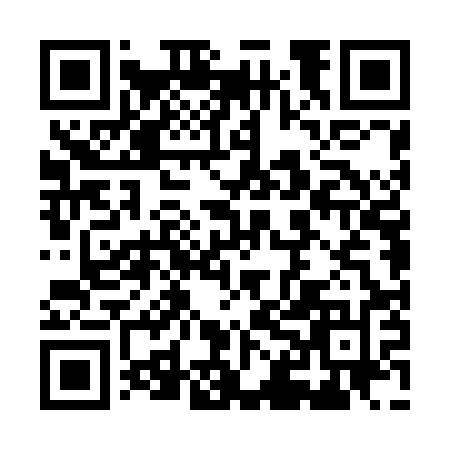 Ramadan times for Ailoche, ItalyMon 11 Mar 2024 - Wed 10 Apr 2024High Latitude Method: Angle Based RulePrayer Calculation Method: Muslim World LeagueAsar Calculation Method: HanafiPrayer times provided by https://www.salahtimes.comDateDayFajrSuhurSunriseDhuhrAsrIftarMaghribIsha11Mon5:085:086:4712:374:386:286:288:0112Tue5:065:066:4512:374:406:296:298:0313Wed5:045:046:4312:364:416:316:318:0414Thu5:025:026:4112:364:426:326:328:0615Fri5:005:006:3912:364:436:336:338:0716Sat4:584:586:3712:364:446:356:358:0917Sun4:564:566:3512:354:456:366:368:1018Mon4:544:546:3312:354:466:376:378:1119Tue4:514:516:3212:354:476:396:398:1320Wed4:494:496:3012:344:486:406:408:1421Thu4:474:476:2812:344:496:416:418:1622Fri4:454:456:2612:344:506:436:438:1723Sat4:434:436:2412:344:516:446:448:1924Sun4:414:416:2212:334:526:456:458:2025Mon4:394:396:2012:334:536:476:478:2226Tue4:374:376:1812:334:546:486:488:2427Wed4:344:346:1612:324:556:496:498:2528Thu4:324:326:1412:324:566:516:518:2729Fri4:304:306:1212:324:576:526:528:2830Sat4:284:286:1012:314:586:536:538:3031Sun5:265:267:091:315:597:557:559:311Mon5:235:237:071:316:007:567:569:332Tue5:215:217:051:316:017:577:579:353Wed5:195:197:031:306:027:587:589:364Thu5:175:177:011:306:038:008:009:385Fri5:145:146:591:306:048:018:019:406Sat5:125:126:571:296:048:028:029:417Sun5:105:106:551:296:058:048:049:438Mon5:075:076:531:296:068:058:059:459Tue5:055:056:521:296:078:068:069:4610Wed5:035:036:501:286:088:088:089:48